Direct/ Indirect Discourse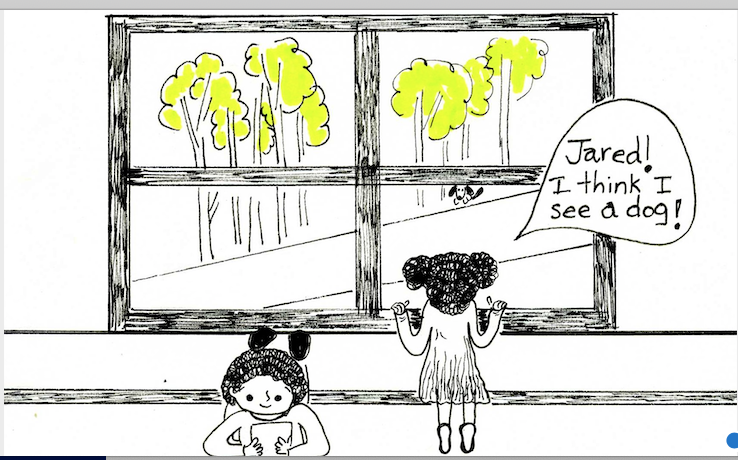 Jared was reading a book. Josie  looked out of the window. She saw a dog. Josie said, “Jared, I think I see a dog!”What did Josie  say? How do you know what Josie said?A different way to show discourse:Jared was reading a book at his desk. Josie looked out the window. She told Jared that she saw a dog under the tree. 